Programma Themabijeenkomst 21 februari 2018Individuele profilering en actuele thema’s: hoe ermee aan de slag?Toelicht onderdeel opdrachten in subgroepen per profielPer profiel worden er twee subgroepen gemaakt van zowel opleiders als aios. Deze krijgen de opdracht om met elkaar een uitwerking van het profiel te maken. Hoe ga je invulling geven van zo’n profiel? Waar moet je dan aan denken? Wat is er nodig? Welke activiteiten ga je doen als aios? Wat vraagt dat van jou als opleider? Welke samenwerkingen zoek je op? Wat heb je nodig van anderen?Deze uitwerking wordt op een flip-over geschreven. Wat is de rode van het gesprek? Wat zijn de concrete acties die je als opleidingsgroep al zou kunnen doen? En als aios?Verhaal presentatie thema-avond 21 februari 2018Artsen houden zich met zoveel meer bezig dan met alleen patiëntenzorg. Ook onderzoek, zorginnovatie, onderwijs, kwaliteitsverbetering en organisatie van zorg zijn belangrijke aandachtsgebieden waar medisch specialisten, en ook revalidatieartsen, zich mee bezig houden. Om het vak goed uit te kunnen oefenen dient een arts gedurende de specialistenopleiding verschillende competenties te ontwikkelen. Naast medisch handelen bijvoorbeeld ook competenties op het gebied van maatschappelijk handelen en organisatie. Naast dit basisniveau zal elke arts gedurende zijn werkende leven een eigen profiel ontwikkelen. De een zal meer wetenschappelijk actief zijn, de ander zal zich meer in organisatorische zaken verdiepen. Vaak ontdekken aios tijdens de opleiding waar specifieke talenten of ambities liggen. Dan is het goed als zij zich hierin ook gedurende de opleiding kunnen verdiepen en verbreden. Op deze manier kunnen zij zich profileren en specifieke vaardigheden ontwikkelen die verder gaan dan wat het basisniveau vraagt.Om toekomstbestendige specialisten op te leiden is het van belang dat aios opgeleid worden tot artsen die flexibel kunnen inspelen op actuele ontwikkelingen in de zorg. Via het project ‘CanBetter’ hebben actuele thema’s zoals Patiëntveiligheid, Medisch Leiderschap, Doelmatigheid en Ouderenzorg de laatste jaren een plaats gekregen in de medische vervolgopleidingen. De thema’s zijn daarbij gekoppeld aan dagelijkse activiteiten op de werkvloer. Actieve participatie in een thema leidt zo op een ‘natuurlijke’ manier tot de ontwikkeling van algemene competenties.Wetenschappelijke verenigingen kunnen ervoor kiezen actuele thema’s en de mogelijkheid voor aios om zich in thema’s te profileren op te nemen in het landelijk opleidingsplan. Tot voor kort bestond die profileringsruimte alleen op medisch inhoudelijke onderwerpen in de vorm van een differentiatie, verdieping of een aandachtsgebied. De ontwikkeling van competenties op het gebied van actuele thema’s in de gezondheidszorg vormt een vast onderdeel van alle specialistopleidingen. Ze zijn terug te vinden in beschrijvingen van opleidingseenheden zoals beroepsactiviteiten, competenties en EPA’s. Daarnaast bieden opleidingen aios met speciale ambities of talenten de mogelijkheid en de tijd om zich verder in deze thema’s te verdiepen of te specialiseren. De keuzes die de aios maakt in verdere ontwikkeling in medisch inhoudelijke of actuele thema’s bepalen zijn of haar individueel profiel (zie figuur 1). Die profilering kan gericht zijn op in het opleidingsplan beschreven thema’s. Thema’s kunnen echter ook vanuit de opleidingsregio of vanuit de aios zelf worden aangereikt. 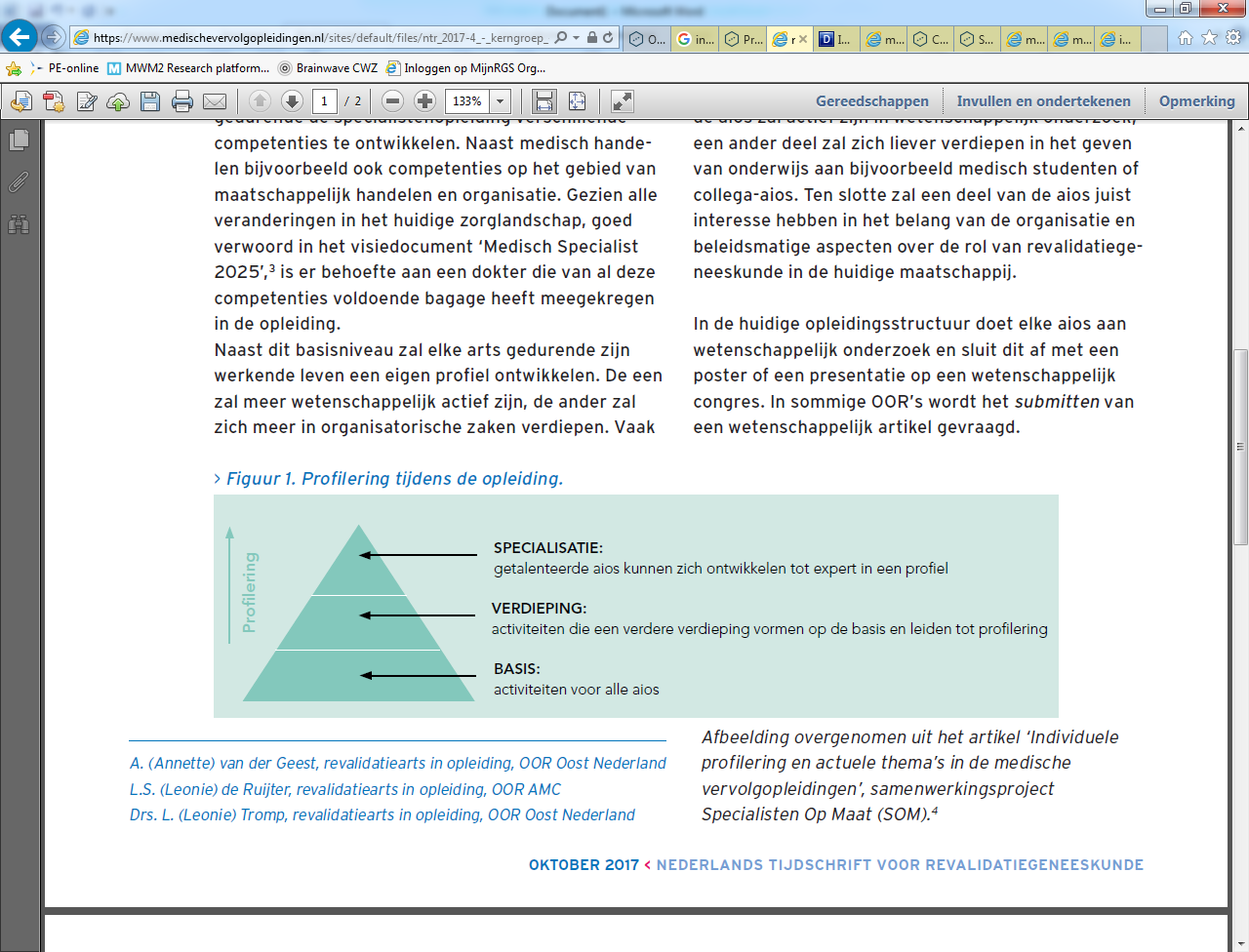 Het is belangrijk dat het landelijk opleidingsplan handvatten biedt waarmee aios in de praktijk gestructureerd aan profileringsactiviteiten kunnen werken. Hiervoor is het niet altijd nodig en wenselijk om de invulling van een profiel binnen het landelijk opleidingsplan volledig vast te leggen door uitwerking in leerdoelen, opleidingsmiddelen, toetsen en criteria.De wetenschappelijke vereniging van een specialisme stelt de inhoud van de opleiding en het vereiste beheersingsniveau vast in het landelijk opleidingsplan. Een deel daarvan behoort tot het basiscurriculum. Daarmee vormt het een onderdeel van de opleiding van álle aios. Dit geldt zowel voor medisch inhoudelijke als voor maatschappelijk actuele onderwerpen. Alle aios ontwikkelen tijdens de eerste jaren van hun opleiding kennis en vaardigheden op het gebied van thema’s als: ‘patiëntveiligheid’, ‘doelmatigheid’ en ‘medisch leiderschap’.In de uitwerking van de thema’s onderscheiden we verschillende niveaus. De basis moet door alle aios worden bereikt. Afhankelijk van persoonlijke ambities en ontwikkelmogelijkheden kunnen aios zich na het basisniveau in een of meerdere thema’s profileren. Individuele profilering begint bij niveau 2 (verdieping).De ontwikkeling van deze competenties is in het opleidingsplan uitgewerkt als onderdeel van het dagelijks werk en speelt zich af in de context van het zorgproces rond de patiënt. We zien ze terug in beschrijvingen van beroepsactiviteiten, competenties, EPA’s of opleidingsdoelen.Voor álle aios geldt dat zij actuele ontwikkelingen die van invloed zijn op de uitoefening van hun beroep kunnen signaleren en de betekenis hiervan weten om te zetten naar consequenties in de dagelijkse zorgpraktijk. Voor aios met specifieke talenten of ambities is er de mogelijkheid die verder te verdiepen en verbreden door middel van individuele profilering.Aios die zich verder in een of meerdere thema’s willen verdiepen kunnen hierover in overleg met hun opleider afspraken maken. Deze ontwikkeling vormt een verdieping op de verplichte onderdelen in het basiscurriculum.De context van de activiteiten gaat verder dan het primaire zorgproces. De aios levert bijvoorbeeld een bijdrage aan projecten op een afdeling of in het ziekenhuis. Aios krijgen hiermee de gelegenheid zich individueel te profileren. Bij het thema patiëntveiligheid kan het bijvoorbeeld gaan om participatie in clinical audits of in een commissie voor Veilig Incidenten Melden. Bij het thema ‘doelmatigheid’ zou de aios kunnen participeren binnen een projectgroep gericht op kostenbesparing en efficiëntie op een afdeling. Individuele profilering start bij dit niveau in de piramide.Aios die speciale talenten of ambities hebben om zich verder te ontwikkelen in een thema gaan verder naar de bovenste laag van de piramide (specialisatie). Zij volgen extra scholing en verdieping en dragen bijvoorbeeld bij aan bestuurlijke ontwikkelingen die het niveau van de eigen afdeling of het ziekenhuis overstijgen. Slechts een beperkte groep aios zal zich gedurende de opleiding activiteiten op dit niveau ontwikkelen. Zij ontwikkelen zich tot expert in een profiel. Voorbeeld van een uitwerking van een van de profielen kan er als volgt uit zien: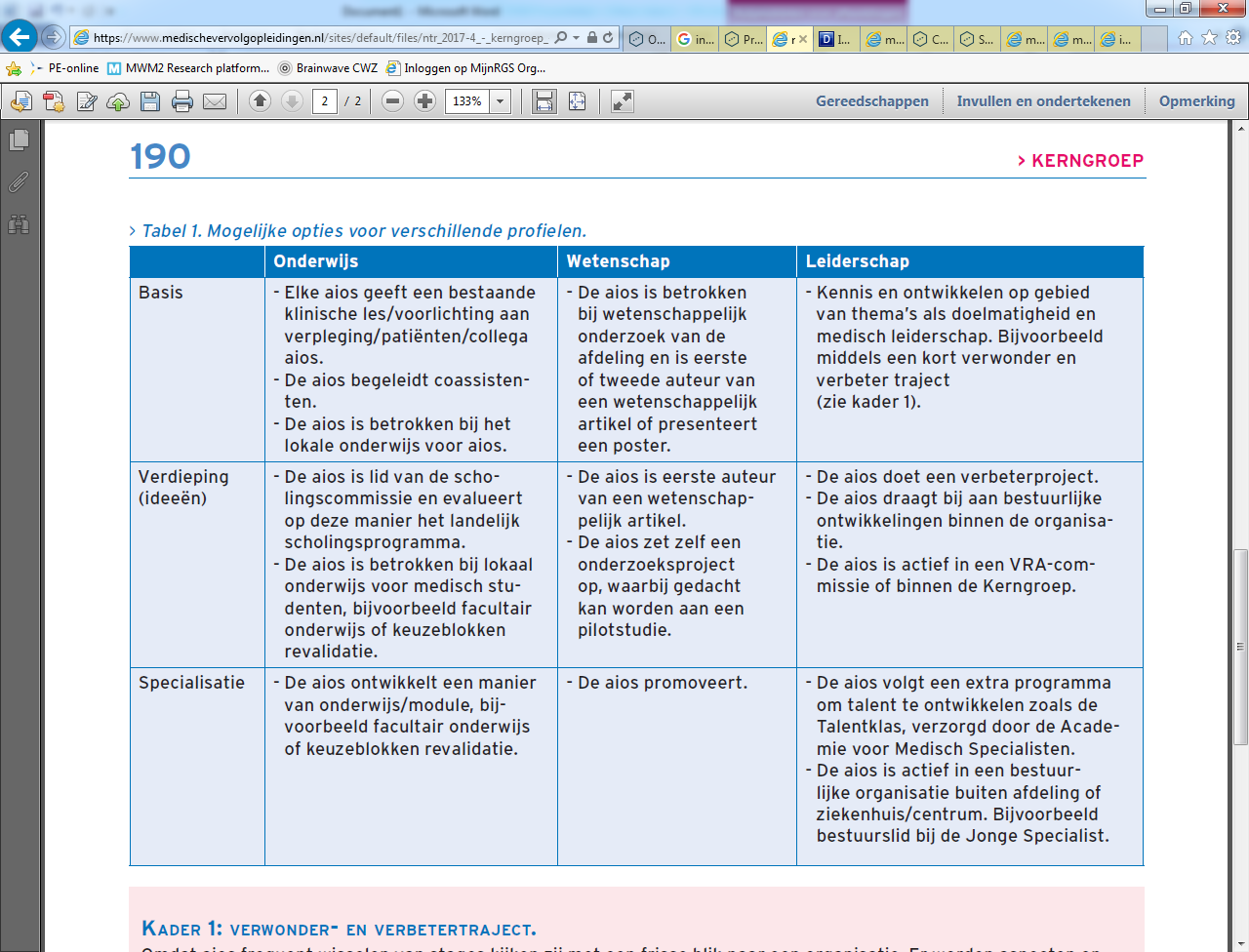 TijdWatWie17.00u – 17.10uWelkom, programma en resultaat bijeenkomst	Dr. Fatih Polat17.10u – 17.30Presentatie actuele thema’s en individuele profileringVoor welke aios?Hoe in het opleidingsplan?Dr. Fatih Polat17.30u - 18.00uPraktijkvoorbeelden uit andere  ziekenhuizenPaetrick Netten (JBZ) over pareltrajectBas Verhoeven (RU) projectleider profileringProfiel onderwijs: Robin (aios) en Mariette (opleider)Aios en opleiders uit het Radboud, Jeroen Bosch ziekenhuis en Wilhemina Tweestedenziekenhuis 18.00u - 18.30uUiteen in subgroepen per profielSubgroepen18.30u - 18.45uTerugkoppeling uit subgroepenAndere groepen geven feedback op de sterke punten en valkuilenPer subgroep18.55u - 19.00uAfrondingGo home message: Wat betekent dit voor jouw opleidingsgroep of jouw individueel opleidingsplan? Wat kun je morgen al gaan oppakken?Dr. Fatih Polat